Karta pracy dla ucznia -  nr 1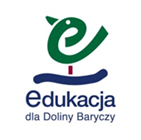 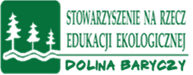 Do zajęć edukacyjnych „Co możemy zrobić dla  KLIMATU?”Co możemy zrobić dla Klimatu?Zastanówcie się jakie czynności można zastąpić innymi np. by zaoszczędzić energię (np. nie suszyć włosów suszarką, tylko pozwolić im wyschnąć, rozwiesić równo pranie, tak aby ograniczyć prasowanie, zamiast pomarańczy zjeść jabłko, pozamiatać zamiast odkurzać, zagrać w grę planszową albo w badmintona zamiast w grę na komputerze lub konsoli).Zastanówcie się jakie czynności w życiu codziennym możemy zrobić, żeby powstrzymać zmiany klimatu poprzez:Proszę wpisać Wasze propozycje czynności w życiu codziennym :zmniejszenie zużycia energiioszczędzania wodyoszczędzanie papieruWybór transportuSegregacja odpadówŚwiadomy konsument 